Об изменении решения Минского городского исполнительного комитета от 1 ноября 2019 г. № 3430На основании пункта 7 Положения о порядке установления брони для приема на работу граждан, особо нуждающихся в социальной защите и не способных на равных условиях конкурировать на рынке труда, утвержденного постановлением Совета Министров Республики Беларусь от 29 ноября 2006 г. № 1595, Минский городской исполнительный 
комитет РЕШИЛ:1. Внести в решение Минского городского исполнительного комитета от 1 ноября 2019 г. № 3430 «Об установлении брони нанимателям для приема на работу граждан на 2020 год» следующие изменения:в приложении 1 к этому решению:пункты 1 и 2 изложить в следующей редакции:пункт 4 изложить в следующей редакции:пункты 10 и 11 изложить в следующей редакции:пункт 15 изложить в следующей редакции:пункт 25 изложить в следующей редакции:пункт 32 изложить в следующей редакции:пункт 35 изложить в следующей редакции:пункты 45 − 47 изложить в следующей редакции:пункты 61 − 63 изложить в следующей редакции:пункты 66 и 67 изложить в следующей редакции:пункт 73 изложить в следующей редакции:в пункте 74 слово «Минск» заменить словом «Минска»;пункт 75 изложить в следующей редакции:в пункте 79 слово «Минск» заменить словом «Минска»;пункты 84 и 85 изложить в следующей редакции:пункт 90 изложить в следующей редакции:пункт 94 изложить в следующей редакции:пункт 98 изложить в следующей редакции:пункт 101 изложить в следующей редакции:пункт 107 изложить в следующей редакции:пункты 109 и 110 изложить в следующей редакции:пункт 113 изложить в следующей редакции:пункт 126 изложить в следующей редакции:пункт 135 изложить в следующей редакции:пункт 138 изложить в следующей редакции:пункт 141 изложить в следующей редакции:пункт 146 изложить в следующей редакции:пункт 151 изложить в следующей редакции:пункт 153 изложить в следующей редакции:пункты 155 − 157 изложить в следующей редакции:пункты 161 − 163 изложить в следующей редакции:пункты 165 − 169 изложить в следующей редакции:пункты 171 и 172 изложить в следующей редакции:пункт 176 изложить в следующей редакции:пункт 178 изложить в следующей редакции:пункт 181 изложить в следующей редакции:пункты 185 и 186 изложить в следующей редакции:пункты 188 – 191 изложить в следующей редакции:в пункте 192 слова «Г.МИНСКА» исключить;пункт 194 изложить в следующей редакции:пункт 198 изложить в следующей редакции:пункт 200 изложить в следующей редакции:пункт 209 исключить;пункт 226 изложить в следующей редакции:пункт 228 изложить в следующей редакции:пункты 242 и 252 исключить;пункт 265 изложить в следующей редакции:пункт 267 изложить в следующей редакции:пункт 269 изложить в следующей редакции:пункт 272 изложить в следующей редакции:пункт 274 изложить в следующей редакции:пункт 276 изложить в следующей редакции:пункт 286 изложить в следующей редакции:пункт 290 изложить в следующей редакции:пункт 292 изложить в следующей редакции:пункты 294 и 295 изложить в следующей редакции:пункт 297 изложить в следующей редакции:пункт 302 изложить в следующей редакции:пункт 308 изложить в следующей редакции:пункты 311 и 312 изложить в следующей редакции:пункт 314 изложить в следующей редакции:пункт 316 изложить в следующей редакции:пункты 319 и 320 изложить в следующей редакции:пункты 324 и 325 исключить;пункт 332 изложить в следующей редакции:пункты 340 – 342 изложить в следующей редакции:пункт 344 изложить в следующей редакции:пункты 346 и 347 изложить в следующей редакции:пункты 349 − 352 изложить в следующей редакции:пункты 355 и 356 изложить в следующей редакции:пункт 359 изложить в следующей редакции:пункт 365 изложить в следующей редакции:пункт 368 изложить в следующей редакции:пункты 370 и 371 изложить в следующей редакции:пункты 374 и 375 изложить в следующей редакции:пункт 380 изложить в следующей редакции:пункт 385 изложить в следующей редакции:пункт 387 изложить в следующей редакции:пункт 390 изложить в следующей редакции:пункты 392 − 397 изложить в следующей редакции:пункты 400 − 402 изложить в следующей редакции:пункт 404 изложить в следующей редакции:пункт 407 изложить в следующей редакции:пункт 411 изложить в следующей редакции:пункты 413 и 414 изложить в следующей редакции:пункты 416 – 418 изложить в следующей редакции:пункты 420 − 425 изложить в следующей редакции:пункты 428 и 429 изложить в следующей редакции:пункты 431 − 434 изложить в следующей редакции:пункты 437 − 439 изложить в следующей редакции:пункты 441 − 443 изложить в следующей редакции:пункт 445 изложить в следующей редакции:пункты 447 − 450 изложить в следующей редакции:пункт 452 изложить в следующей редакции:пункты 454 − 456 изложить в следующей редакции:пункты 459 и 460 изложить в следующей редакции:пункт 462 изложить в следующей редакции:пункты 464 − 471 изложить в следующей редакции:пункт 473 изложить в следующей редакции:пункт 476 изложить в следующей редакции:пункты 479 и 480 изложить в следующей редакции:пункт 482 изложить в следующей редакции:пункт 485 изложить в следующей редакции:пункт 487 изложить в следующей редакции:пункт 493 исключить;в пункте 496 слова «Частное унитарное предприятие по оказанию услуг» заменить словами «Общество с ограниченной ответственностью»;пункт 497 изложить в следующей редакции:дополнить приложение пунктами 498 – 552 следующего содержания:позициюзаменить позициейв приложении 2 к этому решению:пункт 3 изложить в следующей редакции:пункт 12 изложить в следующей редакции:пункт 17 изложить в следующей редакции:пункт 19 изложить в следующей редакции:пункт 31 изложить в следующей редакции:пункт 41 изложить в следующей редакции:пункт 66 изложить в следующей редакции:пункт 68 изложить в следующей редакции:пункт 77 изложить в следующей редакции:пункты 79 и 80 изложить в следующей редакции:пункты 82 и 83 изложить в следующей редакции:пункт 90 изложить в следующей редакции:пункт 101 изложить в следующей редакции:пункт 107 изложить в следующей редакции:пункт 111 изложить в следующей редакции:в пункте 116 слова «2-й городской противотуберкулезный диспансер» заменить словами «Минский клинический центр фтизиопульмонологии»;пункт 117 изложить в следующей редакции:пункты 127 и 128 изложить в следующей редакции:дополнить приложение пунктами 132 − 163 следующего содержания:позициюзаменить позицией2. Настоящее решение вступает в силу после его официального опубликования.Председатель	В.Е.КухаревУправляющий делами	А.М.МательскаяМIНСКI ГАРАДСКIВЫКАНАЎЧЫ КАМIТЭТ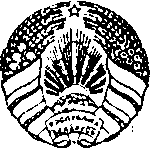 МИНСКИЙ ГОРОДСКОЙИСПОЛНИТЕЛЬНЫЙ КОМИТЕТРАШЭННЕРЕШЕНИЕ10 сентября 2020 г. № 3021г. Мінскг. Минск«1Автотранспортное коммунальное унитарное предприятие «МЕХАНИЗИРОВАННАЯ УБОРКА ГОРОДА»4–1–21–––––2Автотранспортное коммунальное унитарное предприятие «СПЕЦКОММУНАВТОТРАНС»6–1–31–––1–»;«4БЕЛОРУССКИЙ НАЦИОНАЛЬНЫЙ ТЕХНИЧЕСКИЙ УНИВЕРСИТЕТ8––3–13––1–»;«10Государственное объединение «Гаражи, автостоянки и парковки»3–111––––––11Государственное производственное объединение «Горремавтодор Мингорисполкома»4–––31–––––»;«15Государственное унитарное предприятие «ЖИЛИЩНОЕ РЕМОНТНО-ЭКСПЛУАТАЦИОННОЕ ОБЪЕДИНЕНИЕ ЦЕНТРАЛЬНОГО РАЙОНА Г.МИНСКА»3–11––1––––»;«25Государственное учреждение «Психоневрологический дом-интернат для престарелых и инвалидов № 2 г.Минска»101111111111»;«32Государственное учреждение «Республиканский научно-практический центр психического здоровья»11113–111111»;«35Государственное учреждение «РЕСПУБЛИКАНСКИЙ ЦЕНТР МЕДИЦИНСКОЙ РЕАБИЛИТАЦИИ И БАЛЬНЕОЛЕЧЕНИЯ»10–11–2211–2»;«45Государственное учреждение образования «Лицей № 1 г.Минска»3––1–11––––46Государственное учреждение образования «Минский городской институт развития образования»2––1––1––––47Государственное учреждение образования «Санаторный ясли-сад № 174 г.Минска»3––1–11––––»;«61Государственное учреждение образования «Средняя школа № 165 г.Минска»3–1–––2–––––62Государственное учреждение образования «Средняя школа № 179 г.Минска»2–11–––––––63Государственное учреждение образования «Средняя школа № 185 г.Минска»3––1–11––––»;–»;«66Государственное учреждение образования «Средняя школа № 208 г.Минска»2––1––1––––67Государственное учреждение образования «Средняя школа № 209 г.Минска»3––––21––––»;«73Государственное учреждение образования «Средняя школа № 28 г.Минска»4–2–––2––––»;«75Государственное учреждение образования «Средняя школа № 38 г.Минска»4––––22––––»;«84Государственное учреждение образования «Средняя школа № 9 г.Минска»Государственное учреждение образования «Средняя школа № 9 г.Минска»3––1––2–––––85Государственное учреждение образования «Средняя школа № 119 г.Минска»22––1–1–––––»;«90Государственное учреждение образования «Средняя школа № 94 г.Минска»2––1–1–––––»;«94Государственное учреждение образования «Ясли-сад № 104 г.Минска»3––1–11––––»;«98Государственное учреждение образования «Ясли-сад № 39 г.Минска»2–––––2––––»;«101Государственное учреждение образования «Ясли-сад № 74 г.Минска»2––––2–––––»;«107Государственное учреждение образования «Ясли-сад № 203 г.Минска»2––––2–––––»;«109Государственное учреждение образования «Ясли-сад № 308 г.Минска»4–11–11––––110Государственное учреждение образования «Ясли-сад № 325 г.Минска»4–11–11––––»;«113Государственное учреждение образования «Ясли-сад № 383 г.Минска»3–––––3––––»;«126Государственное учреждение образования «Ясли-сад № 79 г.Минска»4–2–––2––––»;«135Закрытое акционерное общество «ВИТЭКС»5––––2––111»;«138Закрытое акционерное общество «Доброном»15211–43112–»;«141Закрытое акционерное общество «МИНСКИЙ ЗАВОД ВИНОГРАДНЫХ ВИН»5–––21––11–»;«146Закрытое акционерное общество «УНИВЕРСАМ БАЙКАЛЬСКИЙ»8––––221111»;«151Коммунальное дочернее строительное унитарное предприятие «Специализированное строительное управление № 4 государственного предприятия «Управление дорожно-мостового строительства и благоустройства Мингорисполкома»7–1–22–––2–»;«153Коммунальное культурно-спортивное унитарное предприятие «Аква-Минск»5––113–––––»;«155Коммунальное производственное унитарное предприятие «МИНСКХЛЕБПРОМ»19421152–2–2156Коммунальное производственное унитарное предприятие «Фауна города»2––1––––1––157Коммунальное ремонтно-эксплуатационное унитарное предприятие «Горавтомост»3–––3––––––»;«161Коммунальное транспортное унитарное предприятие «Минский метрополитен»17–1––332422162Коммунальное транспортное унитарное предприятие «Минсктранс»18123444––––163Коммунальное унитарное предприятие «Жилищно-эксплуатационный участок № 8 Фрунзенского района г.Минска»1011–2111111»;«165Коммунальное унитарное предприятие «Жилищное коммунальное хозяйство № 1 Фрунзенского района г.Минска»11–112121111166Коммунальное унитарное предприятие «Жилищное коммунальное хозяйство Ленинского района г.Минска»5––––5–––––167Коммунальное унитарное предприятие «Жилищное коммунальное хозяйство Советского района г.Минска»4––––22––––168Коммунальное унитарное предприятие «Жилищное коммунальное хозяйство Центрального района г.Минска»3––1–11––––169Коммунальное унитарное предприятие «Жилищно-эксплуатационный участок № 1 Заводского района г.Минска»4–211––––––»;«171Коммунальное унитарное предприятие «Жилищно-эксплуатационный участок № 2 Московского района г.Минска»55–1121––––– 172Коммунальное унитарное предприятие «Жилищно-эксплуатационный участок № 3 Московского района г.Минска»Коммунальное унитарное предприятие «Жилищно-эксплуатационный участок № 3 Московского района г.Минска»61–12–1––1–»;–»;«176Коммунальное унитарное предприятие «Жилищно-эксплуатационный участок № 2 Советского района г.Минска»10111312––1–»;«178Коммунальное унитарное предприятие «Жилищно-эксплуатационный участок № 3 Октябрьского района г. Минска»4––13––––––»;«181Коммунальное унитарное предприятие «Жилищно-эксплуатационный участок № 4 Заводского района г.Минска»7–113–1––1–»;«185Коммунальное унитарное предприятие «Жилищно-эксплуатационный участок № 1 Фрунзенского района г.Минска»1211–3121111186Коммунальное унитарное предприятие «Жилищно-эксплуатационный участок № 4 Фрунзенского района г.Минска»1221–3111111»;«188Коммунальное унитарное предприятие «Жилищно-эксплуатационный участок № 6 Фрунзенского района г.Минска»81–121––111189Коммунальное унитарное предприятие «Жилищно-эксплуатационный участок № 7 Фрунзенского района г.Минска»111112111111190Коммунальное унитарное предприятие «Жилищно-эксплуатационный участок № 9 Фрунзенского района г.Минска»121113111111191Коммунальное унитарное предприятие «Зеленстрой Заводского района г.Минска»61––311––––»;«194Коммунальное унитарное предприятие «СПЕЦИАЛИЗИРОВАННЫЙ КОМБИНАТ КОММУНАЛЬНО-БЫТОВОГО ОБСЛУЖИВАНИЯ»131222111111»;«198Коммунальное унитарное производственное предприятие «МИНСКВОДОКАНАЛ»11111312–11–»;«200Минское обувное открытое акционерное общество «Луч» − управляющая компания холдинга «Обувь – «Луч»5–13––1––––»;«226Общество с ограниченной ответственностью «ЕВРОТОРГ»25142–123–21–»;«228Общество с ограниченной ответственностью «ЗАВОД АВТОМОБИЛЬНЫХ ПРИЦЕПОВ И КУЗОВОВ «МАЗ-КУПАВА»9–––24––21–»;«265Открытое акционерное общество «Агат − электромеханический завод»4––––1––2–1»;«267Открытое акционерное общество «АМКОДОР» − управляющая компания холдинга»6––––3––12–»;«269Открытое акционерное общество «Амкодор-Унимод»4–1111–––––»;«272Открытое акционерное общество «БЕЛБАКАЛЕЯ»7–121–111––»;«274Открытое акционерное общество «Белкнига»2––1–1–––––»;«276Открытое акционерное общество «БЕЛМЕТАЛЛ»52–12––––––»;«286Открытое акционерное общество «ГАЛАНТЭЯ»3––12––––––»;«290Открытое акционерное общество «ЗАВОД ПРОМБУРВОД»3––––1–––11»;«292Открытое акционерное общество «ЗАВОДСКОЙ РАЙПИЩЕТОРГ»5–1––21–1––»;«294Открытое акционерное общество «ИНТЕГРАЛ» − управляющая компания холдинга «ИНТЕГРАЛ»8––1–2––41–295Открытое акционерное общество «КЕРАМИН»6–21–11–1––»;«297Открытое акционерное общество «КРИНИЦА»81112–––111»;«302Открытое акционерное общество «Минский автомобильный завод» - управляющая компания холдинга «БЕЛАВТОМАЗ»43221101331911»;«308Открытое акционерное общество «Минский завод колёсных тягачей»23213583–1––»;«311Открытое акционерное общество «МИНСКИЙ ПОДШИПНИКОВЫЙ ЗАВОД»30222511––44–312Открытое акционерное общество «Минский тракторный завод»1211–4111111»;«314Открытое акционерное общество «МИНСКИЙ ЭЛЕКТРОТЕХНИЧЕСКИЙ ЗАВОД ИМЕНИ В.И.КОЗЛОВА»162211221122»;«316Открытое акционерное общество «МИНСКРЕМСТРОЙ»15121721–1––»;«319Открытое акционерное общество «МПОВТ»4––1–1–11––320Открытое акционерное общество «Научно-исследовательский институт электронных вычислительных машин»2––––2–––––»;«332Открытое акционерное общество «Строммаш»101112–311––»;«340Проектное научно-исследовательское республиканское унитарное предприятие «БЕЛНИПИЭНЕРГОПРОМ»8–4–––4––––341Проектно-изыскательское республиканское унитарное предприятие «БЕЛГИПРОВОДХОЗ»2––––––––2–342Производственное коммунальное дочернее унитарное предприятие «МИНСКОЕ ЛЕСОПАРКОВОЕ ХОЗЯЙСТВО»5––23––––––»;«344Производственное коммунальное унитарное предприятие «ЗЕЛЕНСТРОЙ МОСКОВСКОГО РАЙОНА Г.МИНСКА»5––23––––––»;«346Производственное коммунальное унитарное предприятие «Зеленстрой Партизанского района г.Минска»141113221111347Производственное коммунальное унитарное предприятие «ЗЕЛЕНСТРОЙ СОВЕТСКОГО РАЙОНА Г.МИНСКА»3–––111––––»;«349Производственное коммунальное унитарное предприятие «ЛОНДРИС»3––111–––––350Производственное коммунальное унитарное предприятие «МИНСКЗЕЛЕНСТРОЙ»131123111111351Производственное республиканское унитарное предприятие «МИНГАЗ»121122111111352Производственное республиканское унитарное предприятие «МИНСКИНТЕРКАПС»4–11–11––––»;«355Производственное унитарное предприятие «Завод Белкооппрогресс» Белкоопсоюза141222211111356Производственное унитарное предприятие «Завод электроники и бытовой техники Горизонт»242–––1024222»;«359Производственно-торговое коммунальное унитарное предприятие «ЧАЙКА»121131111111»;«365Ремонтно-техническое коммунальное унитарное предприятие «МЕДИК»6–122–1––––»;«368Республиканское унитарное предприятие «Белорусский протезно-ортопедический восстановительный центр»5––311–––––»;«370Республиканское унитарное предприятие «Медтехноцентр»121122111111371Республиканское унитарное предприятие «ЦЕНТРКУРОРТ»4––3–1–––––»;«374Республиканское унитарное производственное предприятие «БЕЛМЕДПРЕПАРАТЫ»11121–31–111375Совместное закрытое акционерное общество «Белтелекабель»5––––31–1––»;«380Совместное открытое акционерное общество «Коммунарка»13–21–81––1–»;«385Торговое коммунальное унитарное предприятие «УНИВЕРМАГ БЕЛАРУСЬ»10112–111111»;«387Торговое республиканское унитарное предприятие «КИРМАШ»81–1–51––––»;«390Торговое унитарное предприятие «Пинскдрев Столичное»9–1––21–32–»;«392Торгово-закупочное оптово-розничное коммунальное унитарное предприятие «ПАРТИЗАНСКОЕ»2–––2––––––393Торгово-производственное коммунальное унитарное предприятие «КОМБИНАТ ПИТАНИЯ «ВИТАМИН»9–22212––––394Торгово-производственное коммунальное унитарное предприятие «МИНСКИЙ ХЛАДОКОМБИНАТ № 2»6–1121––1––395Торгово-производственное республиканское унитарное предприятие «БЕЛФАРМАЦИЯ»11112–211111396Торгово-производственное унитарное предприятие «КСБ Виктори Рестораны»1121––8–––––397Транспортное республиканское унитарное предприятие «МИНСКОЕ ОТДЕЛЕНИЕ БЕЛОРУССКОЙ ЖЕЛЕЗНОЙ ДОРОГИ»131122211111»;«400Учреждение «БЕЛОРУССКАЯ ГОСУДАРСТВЕННАЯ ОРДЕНА ТРУДОВОГО КРАСНОГО ЗНАМЕНИ ФИЛАРМОНИЯ»2–––––2––––401Учреждение «Городской центр олимпийского резерва по гребным видам спорта главного управления спорта и туризма Мингорисполкома»14–2––311331402Учреждение «ГОСУДАРСТВЕННЫЙ МУЗЕЙ ИСТОРИИ БЕЛОРУССКОЙ ЛИТЕРАТУРЫ»5––2–21––––»;«404Учреждение «Заслуженный коллектив Республики Беларусь «Белорусский государственный академический музыкальный театр»2–––––1–1––»;«407Учреждение «НАЦИОНАЛЬНЫЙ ХУДОЖЕСТВЕННЫЙ МУЗЕЙ РЕСПУБЛИКИ БЕЛАРУСЬ»9–12–111111»;«411Учреждение здравоохранения 
«10-я городская клиническая больница»10–31–33––––»;«413Учреждение здравоохранения 
«12-я городская поликлиника»121121211111414Учреждение здравоохранения 
«13-я городская поликлиника»111121111111»;«416Учреждение здравоохранения 
«15-я городская поликлиника»6––2––2–2––417Учреждение здравоохранения 
«16-я городская клиническая поликлиника»5–11111––––418Учреждение здравоохранения 
«17-я городская детская клиническая поликлиника»61–11–11–1–»;«420Учреждение здравоохранения 
«18-я городская поликлиника»41–1––1–––1421Учреждение здравоохранения 
«1-я городская клиническая больница»61–22–1––––422Учреждение здравоохранения 
«20-я городская детская поликлиника»41–1–1––––1423Учреждение здравоохранения 
«21-я центральная районная поликлиника Заводского района г.Минска»3–111––––––424Учреждение здравоохранения 
«22-я городская поликлиника»3––111–––––425Учреждение здравоохранения 
«25-я центральная районная поликлиника Московского района г.Минска»61–1111––1–»;«428Учреждение здравоохранения «Минский клинический центр фтизиопульмонологии»5––12––1–1–429Учреждение здравоохранения 
«2-я городская клиническая больница»7––221––11–»;«431Учреждение здравоохранения 
«30-я городская клиническая поликлиника»51–11–1–––1432Учреждение здравоохранения 
«31-я городская поликлиника»61–2–1–1––1433Учреждение здравоохранения 
«32-я городская клиническая поликлиника»2––11––––––434Учреждение здравоохранения 
«33-я городская студенческая поликлиника»3––1––2––––»;«437Учреждение здравоохранения 
«38-я городская поликлиника»4––––4–––––438Учреждение здравоохранения 
«39-я городская клиническая поликлиника»7–12–2–1–1–439Учреждение здравоохранения 
«3-я городская детская клиническая больница»4–1–––3––––»;«441Учреждение здравоохранения 
«3-я центральная районная клиническая поликлиника Октябрьского района г.Минска»61–211–1–––442Учреждение здравоохранения 
«40-я городская клиническая поликлиника»712–––22–––443Учреждение здравоохранения 
«4-я городская клиническая больница имени Н.Е.Савченко»8111112–1––»;«445Учреждение здравоохранения 
«4-я городская поликлиника»7––3––3–1––»;«447Учреждение здравоохранения 
«6-я центральная районная клиническая поликлиника Ленинского района г.Минска»51–21–1––––448Учреждение здравоохранения 
«7-я городская поликлиника»6–121––11––449Учреждение здравоохранения 
«9-я городская детская поликлиника»51–11–1–––1450Учреждение здравоохранения «Городская гинекологическая больница»3––1––2––––»;«452Учреждение здравоохранения «Городская клиническая больница скорой медицинской помощи»11–1321111–1»;«454Учреждение здравоохранения «Городской клинический кожно-венерологический диспансер»6–1121–––1–455Учреждение здравоохранения «Городской клинический наркологический диспансер»61–1211––––456Учреждение здравоохранения «Городской клинический психиатрический диспансер»6–1––12–11–»;«459Учреждение здравоохранения «Клинический родильный дом Минской области»7111–11–1–1460Учреждение здравоохранения «Минская база хранения медицинской техники и имущества»2––1––1––––»;«462Учреждение здравоохранения «Минский городской клинический онкологический диспансер»5–11111––––»;«464Учреждение образования «БЕЛОРУССКИЙ ГОСУДАРСТВЕННЫЙ АГРАРНЫЙ ТЕХНИЧЕСКИЙ УНИВЕРСИТЕТ»5–121–1––––465Учреждение образования «БЕЛОРУССКИЙ ГОСУДАРСТВЕННЫЙ МЕДИЦИНСКИЙ УНИВЕРСИТЕТ»2––––2–––––466Учреждение образования «Белорусский государственный педагогический университет имени Максима Танка»4–12–1–––––467Учреждение образования «БЕЛОРУССКИЙ ГОСУДАРСТВЕННЫЙ ТЕХНОЛОГИЧЕСКИЙ УНИВЕРСИТЕТ»7––2–23––––468Учреждение образования «Белорусский государственный университет информатики и радиоэлектроники»102–313–––1–469Учреждение образования «Белорусский государственный университет физической культуры»42–––2–––––470Учреждение образования «Белорусский государственный экономический университет»41–2–1–––––471Учреждение образования «Международный государственный экологический институт имени А.Д.Сахарова» Белорусского государственного университета4––2–2–––––»;«473Учреждение образования «Минский государственный медицинский колледж»6––111–111–»;«476Учреждение образования «МИНСКИЙ ГОСУДАРСТВЕННЫЙ ПРОФЕССИОНАЛЬНО-ТЕХНИЧЕСКИЙ КОЛЛЕДЖ ЖЕЛЕЗНОДОРОЖНОГО ТРАНСПОРТА ИМЕНИ Е.П.ЮШКЕВИЧА»6–––––3–12–»;«479Учреждение образования «Минский государственный профессиональный лицей № 7 строительства»3––1–2–––––480Учреждение образования «Минский государственный профессиональный лицей № 9 автомобилестроения»51–2––––11–»;«482Учреждение образования «НАЦИОНАЛЬНЫЙ ЦЕНТР ХУДОЖЕСТВЕННОГО ТВОРЧЕСТВА ДЕТЕЙ И МОЛОДЕЖИ» Министерства образования Республики Беларусь711––11–111»;«485Учреждение образования «Республиканское государственное училище олимпийского резерва» Министерства спорта и туризма Республики Беларусь51–11–1–1––»;«487Учреждение образования Федерации профсоюзов Беларуси «Международный университет «МИТСО»6––2––2–2––»;«497Эксплуатационное коммунальное унитарное предприятие «СОКОЛКОММУНСЕРВИС»9111211––11»;«498Государственное учреждение образования «Гимназия № 13 г.Минска»1–––––1––––499Государственное учреждение образования «Гимназия № 35 г.Минска»41––––1–11–500Государственное учреждение образования «Гимназия № 43 г.Минска»3–1––11––––501Государственное учреждение образования «Гимназия № 18 г.Минска»5––––11–111502Государственное учреждение образования «Гимназия № 25 г.Минска»1––––1–––––503Государственное учреждение образования «Гимназия № 31 г.Минска»211––––––––504Государственное учреждение образования «Гимназия № 5 г.Минска»1–1––––––––505Государственное учреждение образования «Гимназия № 8 г.Минска»1–––––1––––506Государственное учреждение образования «Гимназия № 9 г.Минска»1–––––1––––507Государственное учреждение образования «Лицей Белорусского государственного университета»1–––––1––––508Государственное учреждение образования «Специальная общеобразовательная школа № 188 для детей с нарушениями зрения г.Минска»1–––––––1––509Государственное учреждение образования «Средняя школа № 10 г.Минска»1–1––––––––510Государственное учреждение образования «Средняя школа № 108 г.Минска»2–1–––1––––511Государственное учреждение образования «Средняя школа № 159 г.Минска»1–––––––1––512Государственное учреждение образования «Средняя школа № 170 г.Минска»2––––2–––––513Государственное учреждение образования «Средняя школа № 190 г.Минска»2––––2–––––514Государственное учреждение образования «Средняя школа № 196 г.Минска»1–1––––––––515Государственное учреждение образования «Средняя школа № 20 г.Минска»2––––11––––516Государственное учреждение образования «Средняя школа № 217 г.Минска»2–1–––1––––517Государственное учреждение образования «Средняя школа № 32 г.Минска»1––––1–––––518Государственное учреждение образования «Средняя школа № 45 г.Минска»1––––1–––––519Государственное учреждение образования «Средняя школа № 68 г.Минска»2––––11––––520Государственное учреждение образования «Средняя школа № 83 г.Минска имени Г.К. Жукова»1––––––––1–521Государственное учреждение образования «Средняя школа № 48 г.Минска имени Ф.А. Малышева»1––––1–––––522Государственное учреждение образования «Учебно-педагогический комплекс санаторный детский сад – начальная школа № 270 г.Минска»1––––1–––––523Государственное учреждение образования «Ясли-сад № 288 г.Минска»8–11–111111524Государственное учреждение образования «Ясли-сад № 313 г.Минска»31–––11––––525Государственное учреждение образования «Ясли-сад № 453 г.Минска»1––––1–––––526Государственное учреждение образования «Ясли-сад № 513 г.Минска»2––––11––––527Дорожно-эксплуатационное коммунальное унитарное предприятие «Ремавтодор Октябрьского района г.Минска»1–––1––––––528Дорожно-эксплуатационное коммунальное унитарное предприятие «РЕМАВТОДОР ЦЕНТРАЛЬНОГО РАЙОНА Г.МИНСКА»2–1–1––––––529Коммунальное унитарное предприятие «Жилищное коммунальное хозяйство № 2 Фрунзенского района г.Минска»3–11–1–––––530Коммунальное унитарное предприятие «Жилищно-эксплуатационный участок № 2 Ленинского района г.Минска»3–––111––––531Коммунальное унитарное предприятие «Жилищно-эксплуатационный участок № 3 Ленинского района г.Минска»11–31––7––––532Коммунальное унитарное предприятие «Жилищно-эксплуатационный участок № 4 Партизанского района г.Минска»3––111–––––533Коммунальное унитарное предприятие «Жилищно-эксплуатационный участок № 4 Советского района г.Минска»3––12––––––534Коммунальное унитарное предприятие «Жилищно-эксплуатационный участок № 2 Фрунзенского района г.Минска»101111111111535Коммунальное унитарное предприятие «Жилищно-эксплуатационный участок № 2 Заводского района г.Минска»512–1–1––––536Коммунальное унитарное предприятие «Жилищно-эксплуатационный участок № 1 Ленинского района г.Минска»5–1––12––1–537Коммунальное унитарное предприятие «Жилищно-эксплуатационный участок № 1 Первомайского района г.Минска»1––––1–––––538Коммунальное унитарное предприятие «Жилищно-эксплуатационный участок № 1 Центрального района г.Минска»3––12––––––539Общество с ограниченной ответственностью «КреативФудС-Восток»5––3–2–––––540Открытое акционерное общество «ДОРОРС»4––––21––1–541Открытое акционерное общество «МИНСКИЙ МАРГАРИНОВЫЙ ЗАВОД»411––1–––1–542Учреждение здравоохранения 
«10-я городская поликлиника»2––1––1––––543Учреждение здравоохранения 
«11-я городская клиническая больница»5–11–12––––544Учреждение здравоохранения 
«11-я городская поликлиника»2––11––––––545Учреждение здравоохранения 
«19-я центральная районная поликлиника Первомайского района г.Минска»2–1––1–––––546Учреждение здравоохранения «1-я центральная районная клиническая поликлиника Центрального района г.Минска»3––1––2––––547Учреждение здравоохранения 
«23-я городская поликлиника»2––––11––––548Учреждение здравоохранения 
«28-я городская поликлиника»1–––––1––––549Учреждение здравоохранения 
«36-я городская поликлиника»2–1–––1––––550Учреждение здравоохранения 
«5-я городская клиническая больница»5––23––––––551Учреждение здравоохранения 
«5-я городская клиническая поликлиника»2––––11––––552Учреждение здравоохранения 
«8-я городская поликлиника»2––11––––––»; «Итого2465185319231165509369139199190159»«Итого2955197353360286603404142219208165»;«3Государственное производственное объединение «Горремавтодор Мингорисполкома»2»;«12Коммунальное производственное унитарное предприятие «МИНСКХЛЕБПРОМ»2»;«17Коммунальное унитарное предприятие «Жилищно-эксплуатационный участок № 8 Фрунзенского района г.Минска»2»;«19Коммунальное унитарное предприятие «Жилищно-эксплуатационный участок № 1 Заводского района г.Минска»2»;«31Коммунальное унитарное предприятие «Жилищно-эксплуатационный участок № 6 Заводского района г.Минска»4»;«41Коммунальное унитарное предприятие «СПЕЦИАЛИЗИРОВАННЫЙ КОМБИНАТ КОММУНАЛЬНО-БЫТОВОГО ОБСЛУЖИВАНИЯ»3»;«66Открытое акционерное общество «Минский тракторный завод»5»;«68Открытое акционерное общество «МИНСКРЕМСТРОЙ»8»;«77Производственное коммунальное унитарное предприятие «ЗЕЛЕНСТРОЙ МОСКОВСКОГО РАЙОНА Г.МИНСКА»3»;«79Производственное коммунальное унитарное предприятие «Зеленстрой Партизанского района г.Минска»380Производственное коммунальное унитарное предприятие «ЗЕЛЕНСТРОЙ СОВЕТСКОГО РАЙОНА Г.МИНСКА»2»;«82Производственное коммунальное унитарное предприятие «МИНСКЗЕЛЕНСТРОЙ» 283Производственное республиканское унитарное предприятие «МИНГАЗ»2»;«90Ремонтно-техническое коммунальное унитарное предприятие «МЕДИК»2»;«101Торгово-производственное коммунальное унитарное предприятие «КОМБИНАТ ПИТАНИЯ «ВИТАМИН» 2»;«107Учреждение здравоохранения «15-я городская поликлиника»2»;«111Учреждение здравоохранения «1-я городская клиническая больница» 2»;«117Учреждение здравоохранения «2-я городская клиническая больница»2»;«127Учреждение здравоохранения «Городская клиническая больница скорой медицинской помощи»2128Учреждение здравоохранения «Городской клинический кожно-венерологический диспансер»2»;«132Автотранспортное коммунальное унитарное предприятие «МЕХАНИЗИРОВАННАЯ УБОРКА ГОРОДА»1133Автотранспортное коммунальное унитарное предприятие «СПЕЦКОММУНАВТОТРАНС»1134Дорожно-эксплуатационное коммунальное унитарное предприятие «Ремавтодор Октябрьского района г.Минска»1135Дорожно-эксплуатационное коммунальное унитарное предприятие «РЕМАВТОДОР ЦЕНТРАЛЬНОГО РАЙОНА Г.МИНСКА»2136Коммунальное унитарное предприятие «Жилищное коммунальное хозяйство Центрального района г.Минска»1137Коммунальное унитарное предприятие «Жилищное коммунальное хозяйство № 1 Московского района г.Минска»1138Коммунальное унитарное предприятие «Жилищно-эксплуатационный участок № 4 Первомайского района г.Минска»1139Коммунальное унитарное предприятие «Жилищно-эксплуатационный участок № 2 Ленинского района г.Минска»1140Коммунальное унитарное предприятие «Жилищно-эксплуатационный участок № 3 Ленинского района г.Минска»10141Коммунальное унитарное предприятие «Жилищно-эксплуатационный участок № 1 Советского района г.Минска»1142Коммунальное унитарное предприятие «Жилищно-эксплуатационный участок № 4 Советского района г.Минска»2143Коммунальное унитарное предприятие «Жилищно-эксплуатационный участок № 4 Центрального района г.Минска»1144Коммунальное унитарное предприятие «Жилищно-эксплуатационный участок № 2 Заводского района г.Минска»3145Коммунальное унитарное предприятие «Жилищно-эксплуатационный участок № 1 Первомайского района г.Минска»1146Коммунальное унитарное предприятие «Жилищно-эксплуатационный участок № 1 Центрального района г.Минска»2147Минское обувное открытое акционерное общество 
«Луч» − управляющая компания холдинга «Обувь – «Луч»1148Открытое акционерное общество «БЕЛЭНЕРГОСНАБКОМПЛЕКТ»1149Открытое акционерное общество «ИНТЕГРАЛ» − управляющая компания холдинга «ИНТЕГРАЛ»1150Открытое акционерное общество «МИНСКИЙ ПОДШИПНИКОВЫЙ ЗАВОД»4151Открытое акционерное общество «Строммаш»1152Производственное коммунальное дочернее унитарное предприятие «МИНСКОЕ ЛЕСОПАРКОВОЕ ХОЗЯЙСТВО»3153Производственное коммунальное унитарное предприятие «ЛОНДРИС»1154Республиканское унитарное предприятие «Белорусский протезно-ортопедический восстановительный центр»1155Республиканское унитарное производственное предприятие «БЕЛМЕДПРЕПАРАТЫ»1156Торгово-закупочное оптово-розничное коммунальное унитарное предприятие «ПАРТИЗАНСКОЕ»1157Торгово-производственное коммунальное унитарное предприятие «МИНСКИЙ ХЛАДОКОМБИНАТ № 2»1158Учреждение «БЕЛОРУССКАЯ ГОСУДАРСТВЕННАЯ ОРДЕНА ТРУДОВОГО КРАСНОГО ЗНАМЕНИ ФИЛАРМОНИЯ»1159Учреждение здравоохранения «11-я городская поликлиника»1160Учреждение здравоохранения «13-я городская поликлиника»1161Учреждение здравоохранения «31-я городская поликлиника»1162Учреждение здравоохранения «5-я городская клиническая больница»2163Учреждение здравоохранения «8-я городская поликлиника»1»;«Итого 164»«Итого 246».